COLEGIO EMILIA RIQUELME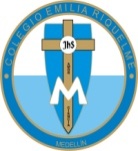 DOCENTE: ALEXANDRA OCAMPO LONDOÑOÁREA: CIENCIAS NATURALES GRADO: DÉCIMOSEGUNDO PERIODO“Cuánta felicidad trae para ti el recogimiento; esto lo pide Dios a todos; con esto seremos lo que debemos; sin esto, no nos hagamos ilusiones, nada obtendremos espiritual; y sin base espiritual ¿para qué vale todo lo demás?” M.E.RACTIVIDADES SEMANA 7 (junio 01-05)Buenos días queridas estudiantes, deseo que se encuentren muy bien al igual que cada una de sus familias. El lunes, como es habitual, tendremos clase virtual por zoom. Emplearemos las dos horas de clase para explicar la Nomenclatura inorgánica (Óxidos e hidróxidos) El enlace para acceder a Zoom, se los enviaré al grupo de WhatsApp.Cualquier inquietud, me pueden escribir a al WhatsApp: 3022249009 o al correo electrónico alexandra@campus.com.co.¡Gracias!Feliz y bendecido resto de día